Karisch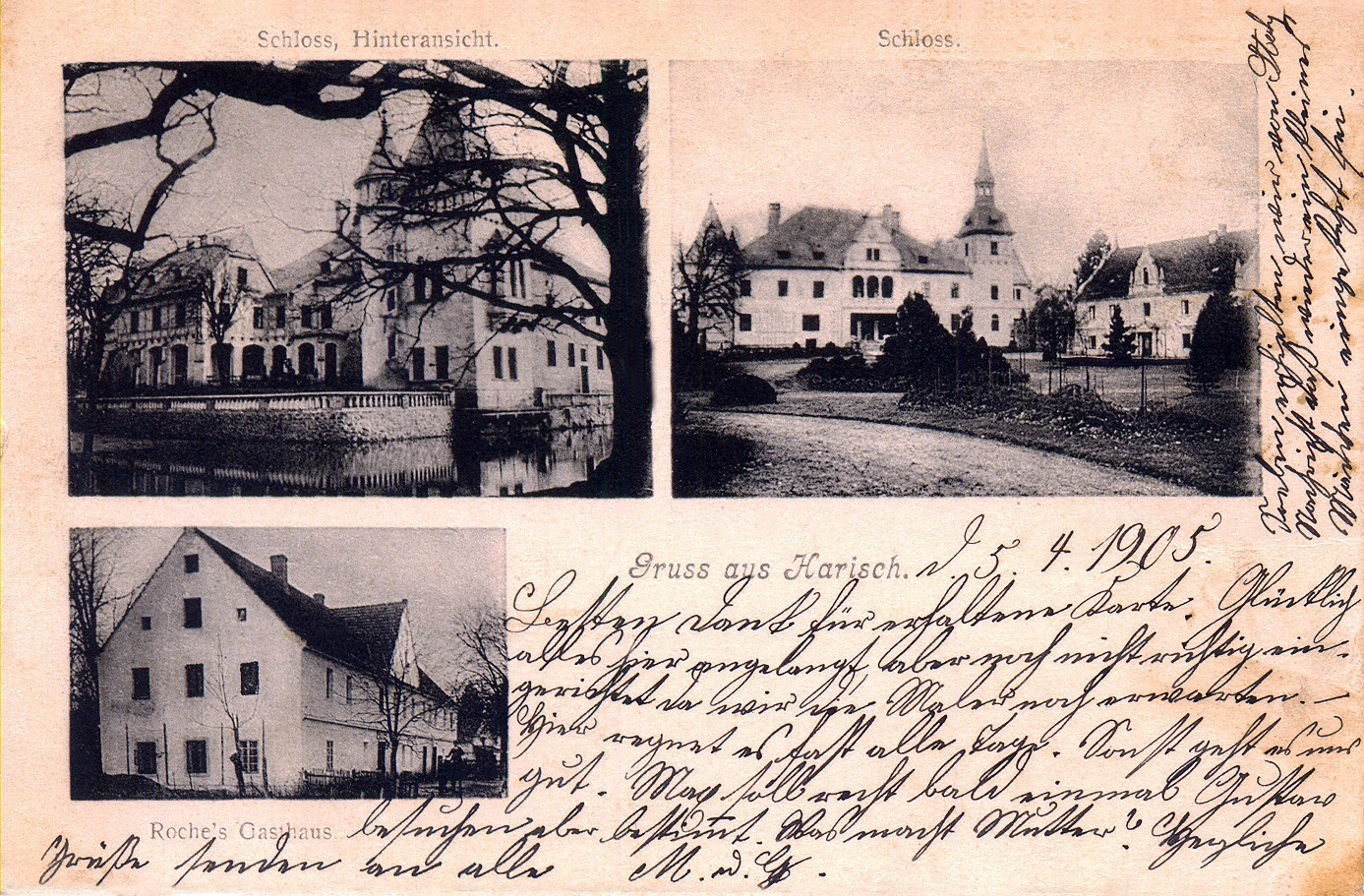 
Schloß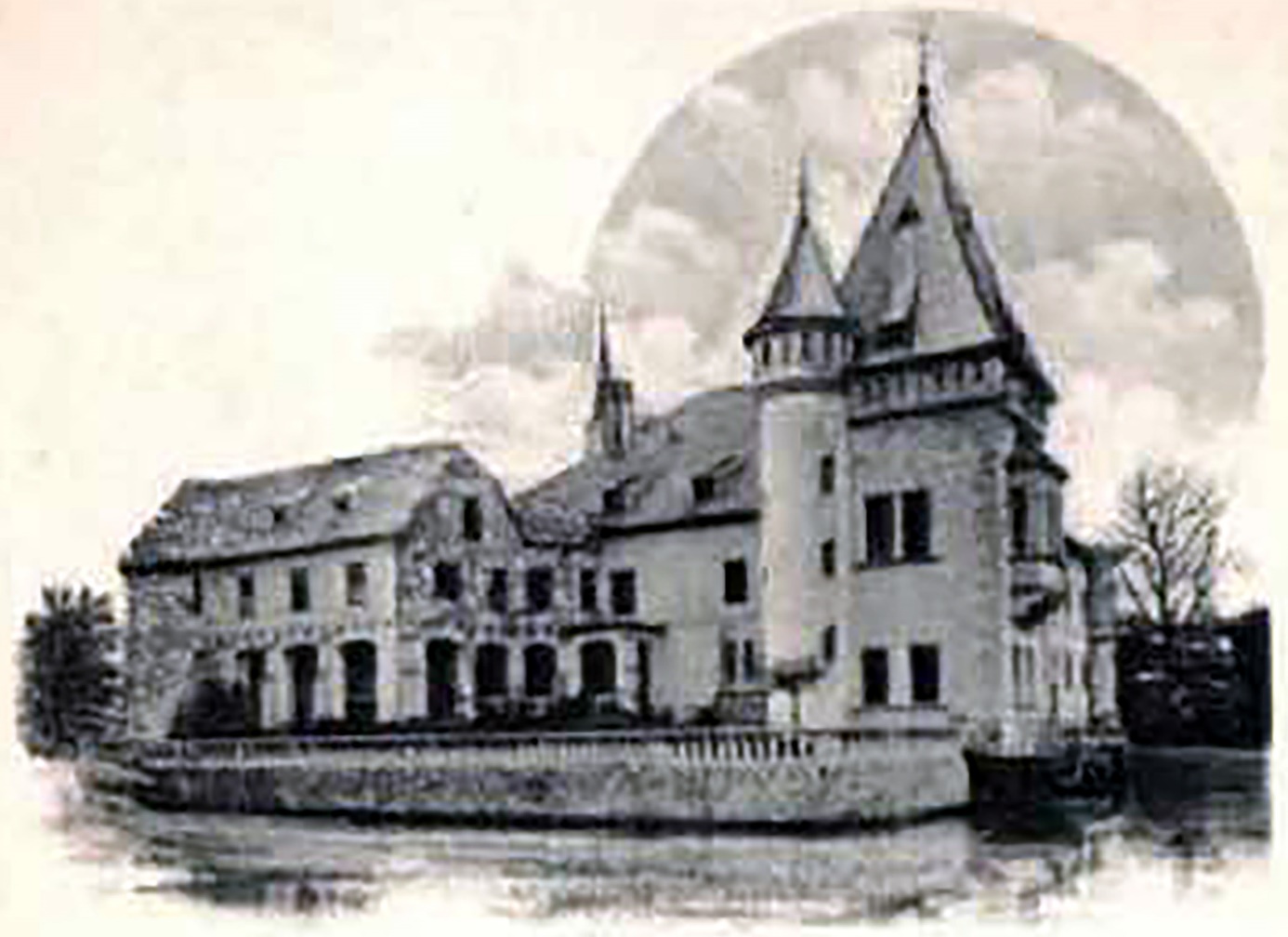 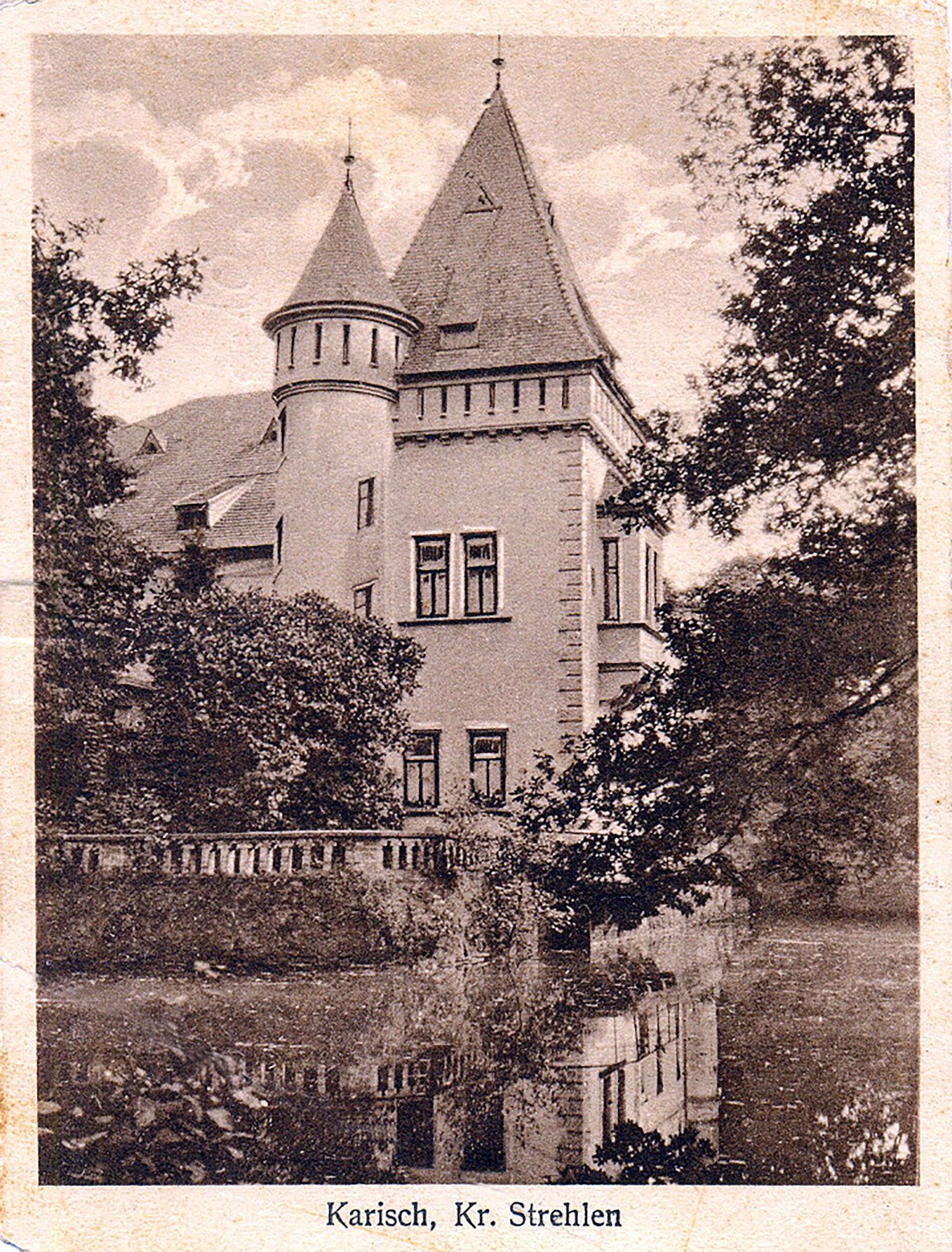 Schloß mit Parkanlage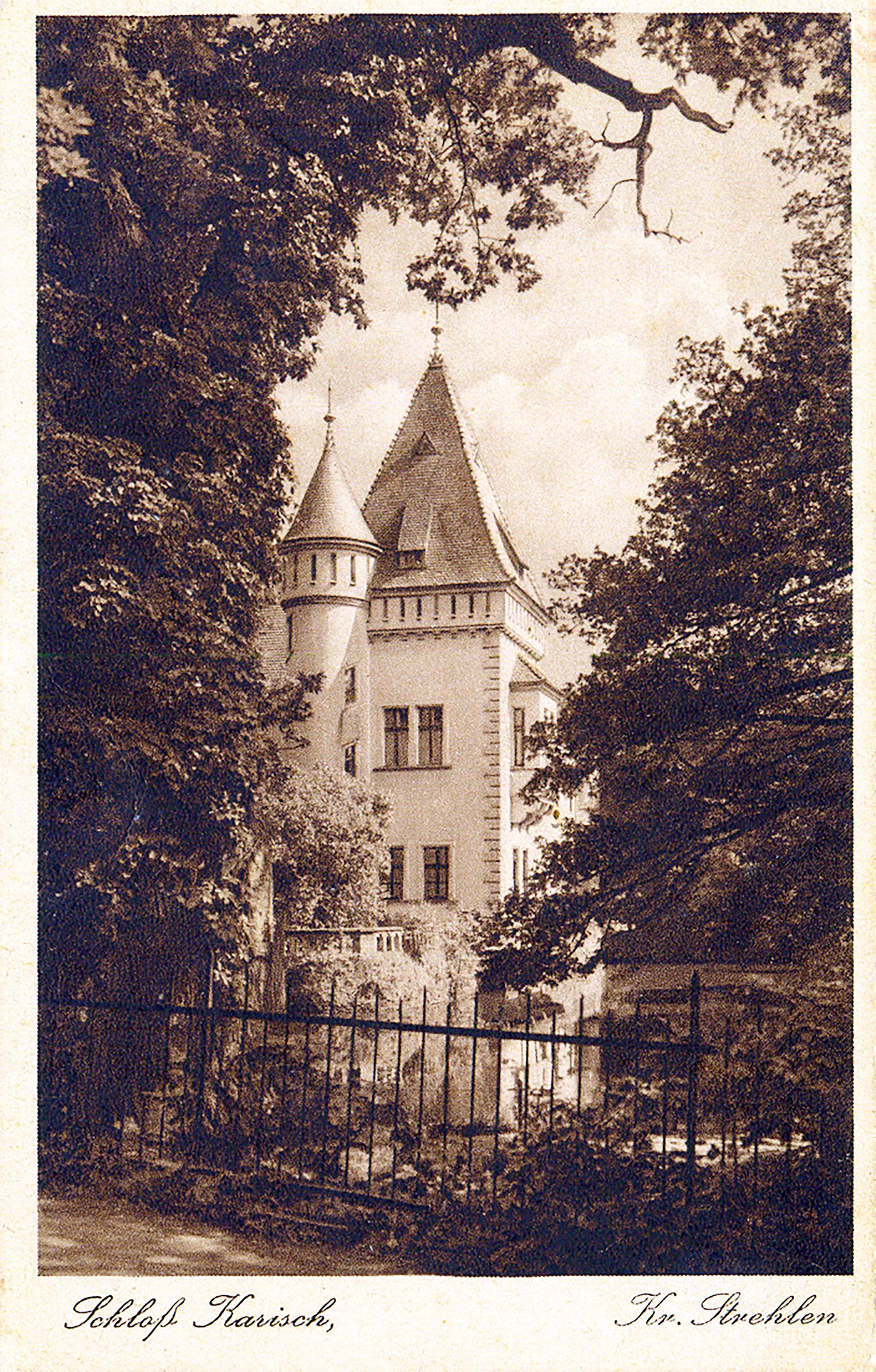 